АДМИНИСТРАЦИЯ ГОРОДА ИШИМА
ПОСТАНОВЛЕНИЕ 07 октября 2019 г.                                                                                       № 1391В соответствии с Федеральным законом от 06.10.2003 № 131-ФЗ "Об общих принципах организации местного самоуправления в Российской Федерации», Жилищным кодексом РФ, постановлением Правительства РФ от 01.07.2016 № 615 «О порядке привлечения подрядных организаций для оказания услуг и (или) выполнения работ по капитальному ремонту общего имущества в многоквартирном доме и порядке осуществления закупок товаров, работ, услуг в целях выполнения функций специализированной некоммерческой организации, осуществляющей деятельность, направленную на обеспечение проведения капитального ремонта общего имущества в многоквартирных домах», постановлением Правительства Тюменской области от 08.12.2017 №635-п «Об утверждении порядка определения невозможности оказания услуг и (или) выполнения работ по капитальному ремонту общего имущества в многоквартирном доме (в том числе завершения ранее начатых оказания услуг и (или) выполнения работ) и установлению фактов воспрепятствования оказанию услуг и (или) выполнению работ по капитальному ремонту общего имущества в многоквартирном доме», на основании протокола № 1040 от 16.09.2019 года, актов от 09.09.2019 об установлении/отсутствии факта воспрепятствования оказанию услуг и (или) выполнению работ по капитальному ремонту общего имущества в многоквартирном доме по адресу: г. Ишим, ул. Калинина, д. 110 квартиры № 1,7,9,12,45,60,62,66:1.		Установить отсутствие необходимости переноса сроков работ по капитальному ремонту внутридомовых инженерных систем водоснабжения многоквартирного дома.2. 	Осуществить приемку выполненных работ по фактически выполненным объемам. Считать ранее начатое выполнение работ по капитальному ремонту по адресу: Тюменская область, город Ишим, ул. Калинина, д. 110, завершенным в сроки, установленные краткосрочным планом реализации региональной программы капитального ремонта общего имущества в многоквартирных домах Тюменской области 2018-2020 годов.3. 	Опубликовать настоящее постановление в сетевом издании «Официальные документы города Ишима» (http://ishimdoc.ru) и разместить его на официальном сайте муниципального образования городской округ город Ишим. 4. 	Направить копию постановления в адрес НО «Фонд капитального ремонта многоквартирных домов Тюменской области».5. 	Контроль за исполнением настоящего постановления возложить на заместителя Главы города по городскому хозяйству.Глава города                                                                                         Ф.Б. Шишкин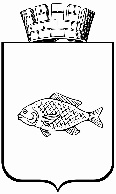 Об установлении отсутствия необходимости переноса срока капитального ремонта общего имущества в многоквартирном доме по адресу: Тюменская область, город Ишим, ул. Калинина, д.110